2022年下半年舟山市教育局直属高中和义务教育学校公开招聘教师公告因新区教育事业发展需要，按照《浙江省事业单位公开招聘人员暂行办法》，经舟山市人力资源和社会保障局同意，舟山市教育局直属高中和义务教育学校决定面向社会公开招聘教师，现将有关事项公告如下：一、招聘计划本次面向社会公开招聘市直属高中和义务教育学校教师45人，招聘计划见附件1。二、招聘对象全日制普通高校本科及以上毕业生，年龄35周岁及以下（1986年7月5日后出生）。三、招聘条件（一）具有中华人民共和国国籍；（二）遵纪守法，品德端正，愿意履行教师义务；（三）有较强的事业心和责任感；（四）户籍不限，具有适应岗位要求的身体条件和岗位所需的其他条件；（五）目前正在全日制普通高校就读的非2022年应届毕业生不能以已取得的学历、学位报考；（六）国（境）外学历获得者须在报名前取得教育部中国留学服务中心出具的境外学历、学位认证书，视同全日制普通高校同等学历、学位；（七）舟山市内机关事业单位在编人员不得报考；（八）已签订委培协议的报考人员，在报名时需出具相关单位同意报考的证明；（九）法律、法规规定不得聘用为事业单位工作人员的其他情形人员，不得报考。三、信息发布平台（一）舟山市人力资源和社会保障局网站：http://zsrls.zhoushan.gov.cn/。（二）舟山市教育局网站：http://zsjy.zhoushan.gov.cn/。其中舟山市教育局网站为发布考试、体检、考察等相关信息的唯一平台。四、报名办法及资格审查本次招聘采用网上报名方式。（一）网上报名及资格初审报名时间自公告发布之日起至2022年7月15日12:00止，应聘者需扫描附件2中的二维码，填写相关信息，信息填写请必须完整、准确、规范。因信息填写不完整、不准确、不规范造成初审不通过，由考生自己负责。报考人员须在规定的时间内进行网上报名，每人限报一个岗位，逾期不再受理。初审通过名单将在网上报名结束后的第二天公布在舟山市教育局网站中。报名所需材料：（1）本人身份证；（2）报考岗位所需的学历、学位证书（2022年应届毕业生还未取得学历学位的，须提供《就业推荐表》或中国高等教育学生信息网（学信网）下载打印的《教育部学籍在线验证报告》）、本科（研究生）期间成绩单、国（境）外学历获得者需提供教育部中国留学服务中心出具的学历、学位认证书；（3）本人近期1寸免冠彩照1张；（4）《舟山市教育局直属学校公开招聘教师报名表》（见附件3，由应聘人员自行打印填写，手写体签名）及报名表中所填内容相关证明材料；（5）硕士研究生需同时携带本科学历学位相关材料；（6）《报考诚信承诺书》（见附件4，由应聘人员自行打印，手写体签名）（7）报名人员可携带能反映个人能力和业绩的相关资料，如获奖证书等。（二）资格复审: 资格复审时间初定在7月19日左右。具体时间、地点另行通知。请考生及时关注舟山市教育局网站通知公告内容。在笔试前需现场资格复审，报考人员需提供上述报考材料的原件及复印件。材料不全或与报考资格条件不符的，不得参加考试。未按规定时间、地点参加资格复审的，视作放弃考试。符合条件报考人数应达到计划数3倍及以上，如达不到规定比例，将核减或取消该岗位招聘计划。舟山市教育局负责对报名人员进行资格审查，对报考人员在报名、资格审查、考试、体检、考察、公示、聘用等过程中，发现提供虚假材料或不符合报考条件的，取消招聘或聘用资格。五、考试（一）考试时间、地点考试初定7月19日-21日，具体时间、地点资格复审时通知，请考生保持通讯通畅，并密切关注舟山市教育局官网通知公告内容。（二）考试形式舟山技师学院的中职语文与中职数学两个岗位的考试形式为面试，其他岗位考试形式为笔试、面试相结合的方式，报考高中美术、动漫与游戏制作、中职音乐、中职舞蹈、中小学信息技术、中小学体育、中小学音乐、中小学美术岗位的，还需增加专业技能测试。1.笔试：内容主要为与报考岗位相关的学科专业知识，笔试满分为100分；在笔试结束后，根据笔试成绩，按招聘计划数1：3比例从高分到低分确定面试对象，若出现不足规定比例的，按实际人数确定面试对象。2.面试：包括试讲（占60%）和结构化面试（占40%）两部分，主要考察适岗能力、逻辑思维、语言表达能力等综合素质。面试满分为100分，合格分为60分，低于60分的，不进入下一环节。3.专业技能测试主要考察专业实践水平和技能技巧。专业技能测试满分均为100分，合格分均为60分，低于60分的，不进入下一环节。考试结束后，有笔试、面试和专业技能测试的，在面试、专业技能测试成绩均合格人员中，按笔试成绩30%+专业技能成绩30%+面试成绩40%折合为考试总成绩；有笔试、面试但无专业技能测试的，按笔试成绩40%+面试成绩60%折合为考试总成绩。根据总成绩从高到低，按照招聘岗位计划1：1的比例确定体检、考察对象。若总成绩相同，以面试、专业技能测试、笔试优先级排序，按成绩高低确定最终名次，若成绩仍相同的，则加试。考试工作由舟山市教育局会同各招聘学校组织实施。六、体检及考察体检按照人社部、国家卫计委、国家公务员局《关于修订〈公务员录用体检通用标准（试行）〉及〈公务员录用体检操作手册（试行）〉有关内容的通知》（人社部发〔2016〕140号）政策执行。报考人员不按规定时间、地点参加体检的，视作放弃体检。考察参照国家公务员局《关于做好公务员录用考察工作的通知》（国公局发〔2013〕2号）执行，考察不合格者不得聘用。七、公示及聘用经体检、考察合格者，按岗位确定拟聘用人选，并在舟山市人力资源和社会保障局网站和舟山市教育网上公示7个工作日。公示期满后，没有反映问题或反映问题经核实不影响聘用的，填写《舟山市事业单位新增人员审核表》，在规定时间内签订聘用合同，办理聘用手续，纳入事业编制。拟聘用对象公示后，在规定时间里无正当理由逾期不报到的、2022年全日制普通高校应届毕业生不能在2022年8月15日前取得报考岗位规定的学历、学位证书的，均取消聘用资格。聘用人员须在工作后一年内取得教师资格证书，否则将解除聘用合同。八、其他事项（一）本次招聘工作中，体检、考察不合格或放弃的，在成绩合格人员中按成绩从高分到低分依次递补。（二）资格审核贯穿招聘工作全过程。报考人员提交的报考信息和材料应当真实、准确、有效。凡提供虚假信息和材料获取报考资格的，或有意隐瞒本人真实情况的，一经查实，即取消聘用资格。（三）报考人员须用第二代身份证号码报名。（四）报考人员对本招聘公告有异议的，可在公布之日起7日内向舟山市教育局反映。（五）本公告未尽事宜，由舟山市教育局负责解释。咨询电话：0580-2046479、2046210、2047074，监督电话：0580-2600333。（六）考试违纪违规行为的认定和处理，按照《事业单位公开招聘违纪违规行为处理规定》(人社部令第35号)执行。（七）应聘人员参加公开招聘，必须严格遵守新冠肺炎疫情防控有关要求和相关安排，具体要求另行通知，请及时关注舟山市教育局网站通知。       （八）舟山技师学院招聘教师为报备员额。附件1：2022年下半年舟山市教育局直属高中和义务教育学校公开招聘教师计划表附件2：网上报名申报二维码附件3：舟山市教育局直属学校公开招聘教师报名表附件4：报考诚信承诺书  舟山市教育局                                                 2022年7月5日附件1：  2022年下半年舟山市教育局直属高中和义务教育学校公开招聘教师计划表附件2：网上报名申报二维码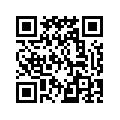 附件3：舟山市教育局直属高中和义务教育学校公开招聘教师报名表报考学校：             报考岗位：  附件4：报考诚信承诺书一、本人自觉遵守事业单位公开招聘工作人员考试工作的有关政策。诚信考试，遵守考试纪律，服从考试安排，不舞弊或协助他人舞弊。二、本人认真阅读了公开招聘公告，理解其内容，符合招聘条件。真实、准确地提供本人个人信息、证明资料、证件等相关材料；同时准确填写及核对有效的手机号码、联系电话等联系方式，并保证在考试期间联系畅通。三、不弄虚作假。不伪造、不使用假证明、假证书。四、认真履行报考人员的各项义务。五、招聘考试中一旦确定为入围体检人员，按时按要求参加体检和接受考察，体检、考察合格的拟聘用对象，在规定时间内报到参加工作，无失信行为。如有违约，自愿承担相应后果。考生签名(手写)：年    月    日序号招聘单位招聘岗位招聘计划数专业要求考试方式备注1浙江省普陀中学高中政治1政治学类、哲学类、马克思主义理论类、法学类、学科教学（政治）、课程与教学论（政治）、教育（学科教学政治）笔试+面试2舟山市沈家门中学高中语文2中国语言文学类、学科教学（语文）、课程与教学论（语文）、教育（学科教学语文）笔试+面试3舟山市沈家门中学高中物理1物理学类、力学类、学科教学（物理）、课程与教学论（物理）、教育（学科教学物理）笔试+面试4舟山市六横中学高中语文1中国语言文学类、学科教学（语文）、课程与教学论（语文）、教育（学科教学语文）笔试+面试5舟山市六横中学高中数学1数学类、统计学类、学科教学（数学）、课程与教学论（数学）、教育（学科教学数学）专业笔试+面试6舟山市六横中学高中地理1地理科学类、学科教学（地理）、课程与教学论（地理）、教育（学科教学地理）笔试+面试7舟山市六横中学高中美术1美术学类、设计学类、学科教学（美术）笔试+面试+专业技能测试8舟山技师学院中职语文1中国语言文学类、学科教学（语文）、课程与教学论（语文）、教育（学科教学语文）面试学历学位须为硕士研究生及以上9舟山技师学院中职数学1数学类、统计学类、学科教学（数学）、课程与教学论（数学）、教育（学科教学数学）面试学历学位须为硕士研究生及以上10舟山航海学校动漫与游戏制作1研究生：数字媒体艺术、数字媒体技术、数字媒体艺术设计及理论、动画艺术学、数字媒体创意工程
本科：数字媒体艺术、数字媒体技术、新媒体艺术、新媒体技术、动画、影视摄影与制作、影视技术笔试+面试+专业技能测试11舟山旅游商贸学校中职语文1中国语言文学类、学科教学（语文）、课程与教学论（语文）、教育（学科教学语文）笔试+面试12舟山旅游商贸学校中职数学1数学类、统计学类、学科教学（数学）、课程与教学论（数学）专业、教育（学科教学数学）笔试+面试13舟山旅游商贸学校中职音乐1音乐教育、音乐表演、音乐学、作曲与作曲技术理论、流行音乐笔试+面试+专业技能测试14舟山旅游商贸学校中职舞蹈1舞蹈表演、舞蹈学、舞蹈编导、舞蹈教育、流行舞蹈笔试+面试+专业技能测试15市直属义务教育学校中小学语文4中国语言文学类、学科教学（语文）、课程与教学论（语文）、教育（学科教学语文）、小学教育专业笔试+面试16市直属义务教育学校中小学数学8数学类、统计学类、学科教学（数学）、课程与教学论（数学）、教育（学科教学数学）、小学教育专业笔试+面试17市直属义务教育学校中小学英语1英语、外国语言文学（英语）、翻译（英语）、教育（学科教学英语）、课程与教学论（英语）、教育（学科教学英语）笔试+面试18市直属义务教育学校中小学社会2研究生:地理科学类、历史学类、政治学类、哲学类、马克思主义理论类、法学类、人文教育、教育（学科教学政治、历史、地理）、课程与教学论（政治、历史、地理）本科：地理科学类、历史学类、政治学类、哲学类、马克思主义理论类、法学类、人文教育、学科教学（政治、历史、地理）笔试+面试19市直属义务教育学校中小学信息技术2研究生：计算机科学与技术类、教育技术学、教育（学科教学教育技术学）、课程与教学论（教育技术学）本科：计算机类、教育技术学笔试+面试+专业技能测试20市直属义务教育学校中小学体育8体育学类、教育（学科教学体育）、课程与教学论（体育）笔试+面试+专业技能测试21市直属义务教育学校中小学音乐3研究生：音乐学、舞蹈学、教育（音乐、舞蹈）、课程与教学论（音乐、舞蹈）本科：音乐与舞蹈学类、学科教学（音乐、舞蹈）笔试+面试+专业技能测试22市直属义务教育学校中小学美术2美术学类、设计学类、学科教学（美术）笔试+面试+专业技能测试合计合计合计     45名     45名姓名出生年月出生年月籍贯籍贯一寸彩照户籍所在地民族民族性别性别政治面貌一寸彩照学历学位本科毕业院校及专业本科毕业院校及专业毕业时间毕业时间毕业时间一寸彩照学历学位研究生毕业院校及专业研究生毕业院校及专业毕业时间毕业时间毕业时间一寸彩照健康状况是否取得教师资格证书是否取得教师资格证书是否取得教师资格证书联系地址固定电话固定电话固定电话联系地址移动电话移动电话移动电话E-mail邮编邮编邮编最高学历毕业院校及毕业时间最高学历毕业院校及毕业时间最高学历毕业院校及毕业时间最高学历毕业院校及毕业时间所学专业所学专业所学专业现工作单位（是否在编）现工作单位（是否在编）现工作单位（是否在编）现工作单位（是否在编）身份证号码身份证号码身份证号码学习和工作经历大学期间主要职务获得主要荣誉获得主要荣誉本人承诺：上述填写内容和提供的相关依据真实，符合招聘公告的报考条件。如有不实，弄虚作假，本人自愿放弃聘用资格并承担相应责任。报考承诺人（签名）：     年   月   日本人承诺：上述填写内容和提供的相关依据真实，符合招聘公告的报考条件。如有不实，弄虚作假，本人自愿放弃聘用资格并承担相应责任。报考承诺人（签名）：     年   月   日本人承诺：上述填写内容和提供的相关依据真实，符合招聘公告的报考条件。如有不实，弄虚作假，本人自愿放弃聘用资格并承担相应责任。报考承诺人（签名）：     年   月   日本人承诺：上述填写内容和提供的相关依据真实，符合招聘公告的报考条件。如有不实，弄虚作假，本人自愿放弃聘用资格并承担相应责任。报考承诺人（签名）：     年   月   日本人承诺：上述填写内容和提供的相关依据真实，符合招聘公告的报考条件。如有不实，弄虚作假，本人自愿放弃聘用资格并承担相应责任。报考承诺人（签名）：     年   月   日本人承诺：上述填写内容和提供的相关依据真实，符合招聘公告的报考条件。如有不实，弄虚作假，本人自愿放弃聘用资格并承担相应责任。报考承诺人（签名）：     年   月   日本人承诺：上述填写内容和提供的相关依据真实，符合招聘公告的报考条件。如有不实，弄虚作假，本人自愿放弃聘用资格并承担相应责任。报考承诺人（签名）：     年   月   日本人承诺：上述填写内容和提供的相关依据真实，符合招聘公告的报考条件。如有不实，弄虚作假，本人自愿放弃聘用资格并承担相应责任。报考承诺人（签名）：     年   月   日本人承诺：上述填写内容和提供的相关依据真实，符合招聘公告的报考条件。如有不实，弄虚作假，本人自愿放弃聘用资格并承担相应责任。报考承诺人（签名）：     年   月   日本人承诺：上述填写内容和提供的相关依据真实，符合招聘公告的报考条件。如有不实，弄虚作假，本人自愿放弃聘用资格并承担相应责任。报考承诺人（签名）：     年   月   日本人承诺：上述填写内容和提供的相关依据真实，符合招聘公告的报考条件。如有不实，弄虚作假，本人自愿放弃聘用资格并承担相应责任。报考承诺人（签名）：     年   月   日本人承诺：上述填写内容和提供的相关依据真实，符合招聘公告的报考条件。如有不实，弄虚作假，本人自愿放弃聘用资格并承担相应责任。报考承诺人（签名）：     年   月   日本人承诺：上述填写内容和提供的相关依据真实，符合招聘公告的报考条件。如有不实，弄虚作假，本人自愿放弃聘用资格并承担相应责任。报考承诺人（签名）：     年   月   日本人承诺：上述填写内容和提供的相关依据真实，符合招聘公告的报考条件。如有不实，弄虚作假，本人自愿放弃聘用资格并承担相应责任。报考承诺人（签名）：     年   月   日本人承诺：上述填写内容和提供的相关依据真实，符合招聘公告的报考条件。如有不实，弄虚作假，本人自愿放弃聘用资格并承担相应责任。报考承诺人（签名）：     年   月   日备注备注